Song #1 – Hark! The Harald Angels SingHark! The herald angels sing,Glory to the new-born King;Peace on earth, and mercy mild;God and sinners reconciled.Joyful, all ye nations, rise, Join the triumph of the skies;With the angelic host proclaim,Christ is born in Bethlehem.Hark! the herald angels sing,Glory to the new-born King!Christ, by highest heaven adored;Christ, the everlasting Lord;Late in time behold Him come,Offspring of a virgin's womb.Veiled in flesh the Godhead see, Hail th'incarnate Deity!Pleased as man with men to appearJesus our Immanuel here.Hail the Heav'n-born Prince of Peace!Hail the Sun of righteousness!Light and life to all he brings,Ris'n with healing in His wings:Mild He lays His glory by,Born that man no more may die;Born to raise the sons of earth; Born to give them second birth.Song #2 – Joy to the WorldJoy to the world! the Lord is come;Let earth receive her King;Let ev’ry heart prepare Him room,And heav’n and nature sing,And heav’n and nature sing,And heav’n, and heav’n and nature sing.Joy to the world! the Savior reigns;Let men their songs employ;While fields and floods, rocks, hills,and plainsRepeat the sounding joy,Repeat the sounding joy,Repeat, repeat the sounding joy.He rules the world with truth and grace,And makes the nations proveThe glories of His righteousness,And wonders of His love,And wonders of His love,And wonders, and wonders of His love.Song #3 – How Firm a FoundationHow firm a foundation, ye saints of the Lord,Is laid for your faith in His excellent word!What more can He say than to you He hath said,To you who for refuge to Jesus have fled?"Fear not, I am with thee, O, be not dismayed,For I am thy God, I will still give thee aid;I'll strengthen thee, help thee, and cause thee to stand,Upheld by My gracious, omnipotent hand.""When thro' fiery trials thy pathway shall lie,My grace, all sufficient, shall be thy supply;The flames shall not hurt thee, I only designThy dross to consume, and thy gold to refine.""The soul that on Jesus has learned for reposeI will not, I will not desert to its foesThat soul, though all hell should endeavor to shake,I'll never, no never, no never forsake"Song #4 – O Church AriseO church, arise and put your armor on;Hear the call of Christ our captain;For now the weak can say that they are strongIn the strength that God has given.With shield of faith and belt of truthWe'll stand against the devil's lies;An army bold whose battle cry is "Love!"Reaching out to those in darkness.Our call to war, to love the captive soul,But to rage against the captor;And with the sword that makes the wounded wholeWe will fight with faith and valor.When faced with trials on ev'ry side,We know the outcome is secure,And Christ will have the prize for which He diedAn inheritance of nations.Come, see the cross where love and mercy meet,As the Son of God is stricken; Then see His foes lie crushed beneath His feet,For the Conqueror has risen! And as the stone is rolled away, And Christ emerges from the grave,This vict'ry march continues till the dayEv'ry eye and heart shall see Him.Message Title: Joyful and Triumphant John 16:20-24;30-33   |    Sunday AM, December 13th, 2020   |   Pastor Allen Cox20 Most assuredly, I say to you that you will weep and lament, but the world will rejoice; and you will be sorrowful, but your sorrow will be turned into joy. 21 A woman, when she is in labor, has sorrow because her hour has come; but as soon as she has given birth to the child, she no longer remembers the anguish, for joy that a human being has been born into the world. 22 Therefore you now have sorrow; but I will see you again and your heart will rejoice, and your joy no one will take from you. 23 And in that day you will ask Me nothing. Most assuredly, I say to you, whatever you ask the Father in My name He will give you. 24 Until now you have asked nothing in My name. Ask, and you will receive, that your joy may be full.---30 Now we are sure that You know all things, and have no need that anyone should question You. By this we believe that You came forth from God." 31 Jesus answered them, "Do you now believe? 32 Indeed the hour is coming, yes, has now come, that you will be scattered, each to his own, and will leave Me alone. And yet I am not alone, because the Father is with Me. 33 These things I have spoken to you, that in Me you may have peace. In the world you will have tribulation; but be of good cheer, I have overcome the world."Introduction__________________________________________________________________________________________________________________________________________________________________Joyful in the __________ of the Spirit – vs. 22__________________________________________________________________________________________________________________________________________________________________________________________________________________________________________________________________________________________________________________________________________________________________________________________________________________________________________________________________________________________________________________________________________________________________________________________________________________________________________________________________________________________________________________________________________________________________________________________________________________________________________________________________________________________________________________________________________________________________________________________________________________________________________________________________Joyful in the __________ of the Father – vs. 24____________________________________________________________________________________________________________________________________________________________________________________________________________________________________________________________________________________________________________________________________________________________________________________________________________________________________________________________________________________________________________________________________________________________________________________________________________________________________________________________________________________________________________________________________________________________________________________Joyful in the __________ of King Jesus – vs. 33____________________________________________________________________________________________________________________________________________________________________________________________________________________________________________________________________________________________________________________________________________________________________________________________________________________________________________________________________________________________________________________________________________________________Sermon Application QuestionsWhere is the boundary between appropriate and inappropriate sorrow?What does biblical joy look like? Does it mean always being upbeat and smiling? If not, then what does it mean?If suffering is for our ultimate good, should we always try to avoid it (through prayer, medicine, better circumstances, etc.)? Why or why not?If being a Christian does not insulate us from sad circumstances (e.g. Stephen), how can Jesus say that our joy “no one will take from you” (Jn 16:22)?How does Jesus’ message to “Cheer up” in the face tribulation (Jn 16:33) play out in real life? What practical examples can you come up with?This WeekOur Praise ThemeTogether we praise God Who is Joy!Our Prayer ThemeTogether we pray that pray prayers that are honest, humble and filled with biblical ambitionOur Missionary	 Kyle and Annie Sheridan are SoCal Natives who went to Chile as missionaries in 2012. They established the first Independent Baptist Church in the Chilean Patagonia; Bible Baptist Church of Coyhaique, which now averages around 80 in attendance.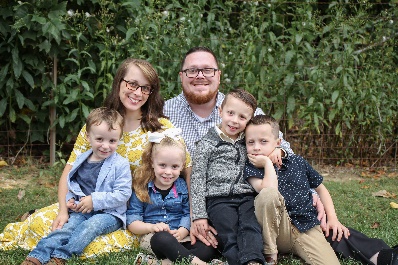 Pray for One Another__________________________________________________________________________________________________________________________________________________________________________________________________________________________________________________________________________________________________________________________________________________________________________________________Bible ReadingMemory VerseGo therefore and make disciples of all the nations, baptizing them in the name of the Father and of the Son and of the Holy Spirit, teaching them to observe all things that I have commanded you; and lo, I am with you always, even to the end of the age. Amen.Matthew 28:19–20Discovery QuestionsWhat are the two church “offices” mentioned in I Timothy 3 and what requirements do they have in common?
What advice does Paul give to the rich in I Timothy 6?Connect with Us!Pastor Jack Lamb 	626.484.4346Pastor Allen Cox	626.678.0106Church Office		626.869.9034 (Mon, Tues, Thurs, Fri)
Website		www.ouranchorholds.com
Facebook		www.facebook.com/ouranchorholdsOur GatheringsSunday @ 9:00 AM 		Main Worship ServiceSunday @ 5:00 PM		Sunday Evening ServiceSee your group leader for Discipleship group meeting plansCover Page 2,11,12,1Insert Covers colored side down and bottom of page to the rightInsert Pages10,3,4,9,8,5,6,7BE A DOER. Your responsibility, by God’s enabling, is to consistently apply the divine principles and truths you have heard (Phil 2:12-13; 1 Tim 4:7-9; James 1:22-27). As you mediate on this message, ask yourself these questions: (1) How does God want my beliefs/actions to change? 
(2) How can I accomplish this change? (3) What is the first step toward bringing about this change?  ✓DateDayText12/13SundayColossians 1-412/14MondayI Thessalonians12/15TuesdayII Thessalonians12/16WednesdayI Timothy 1-412/17ThursdayI Timothy 5-612/18FridayII Timothy 1-412/19SaturdayTitus - Philemon